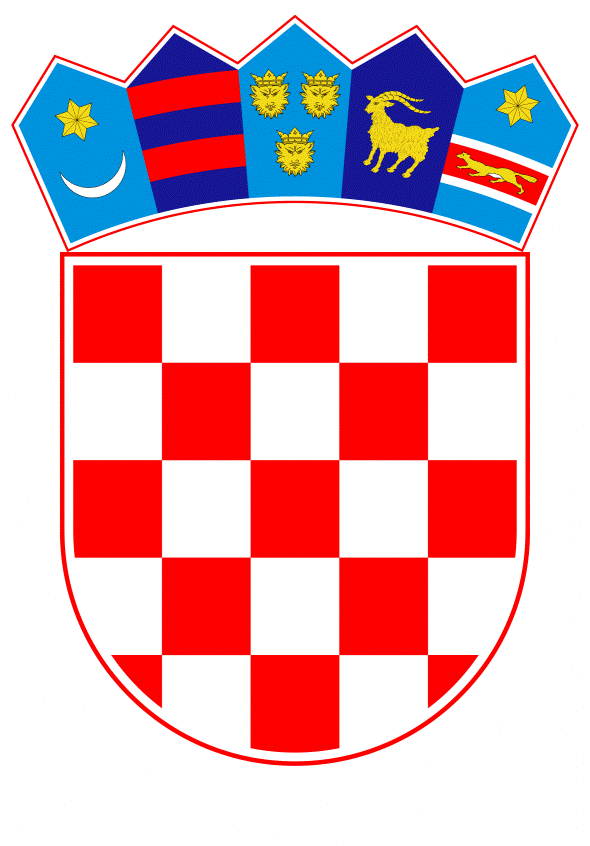 VLADA REPUBLIKE HRVATSKEZagreb, 9. studenoga 2023._____________________________________________________________________________________________________________________________________________________        Banski dvori | Trg Sv. Marka 2  | 10000 Zagreb | tel. 01 4569 222 | vlada.gov.hrP r i j e d l o gVLADA REPUBLIKE HRVATSKENa temelju članka 48. stavka 2. Zakona o proračunu (Narodne novine, br. 144/21), a u vezi s člankom 23. stavkom 3. Zakona o izvršavanju Državnog proračuna Republike Hrvatske za 2023. godinu („Narodne novine“, br. 145/22. i 63/23.) Vlada Republike Hrvatske je na sjednici održanoj  _________ donijelaODLUKUo davanju suglasnosti Ministarstvu obrane za preuzimanje obveza na teret sredstava državnog proračuna Republike Hrvatske u 2024. godini za izvođenje radova na izgradnji višenamjenske smještajne građevine u vojarni „Pukovnik Milivoj Halar“ Dugo SeloI.	Daje se suglasnost Ministarstvu obrane za preuzimanje obveza na teret sredstava državnog proračuna Republike Hrvatske u 2024. godini za izvođenje radova na izgradnji višenamjenske smještajne građevine u vojarni „Pukovnik Milivoj Halar“ Dugo Selo u iznosu od 1.600.000,00 eura.II.	Ova Odluka stupa na snagu danom donošenja.PREDSJEDNIKmr.sc. Andrej PlenkovićKLASA:URBROJ:Zagreb, 	OBRAZLOŽENJETočka I. U vojarni “Pukovnik Milivoj Halar” u Dugom Selu u zoni posebne namjene, planira se izgradnja nove građevine u sklopu centra za obuku vodiča i službenih pasa „Satnik Krešimir Ivošević”. Predviđena je izgradnja vojne građevine posebnog karaktera, površine od 1002,47 m2, namijenjena za Vojnu policiju.Ministarstvo obrane provelo je postupak javne nabave za izvođenje radova na izgradnji višenamjenske smještajne građevine u vojarni „Pukovnik Milivoj Halar“ Dugo Selo. Odabrana je ponuda ponuditelja HSB-GRADNJA d.o.o. iz Slavonskog Broda te je pripremljen prijedlog ugovora s odabranim ponuditeljem. U skladu s odabranom ponudom i prijedlogom ugovora s tvrtkom HSB-GRADNJA d.o.o., ukupne obveze Ministarstva obrane iznose 2.061.268,21 eura. U 2023. godini planira se realizacija u iznosu od 461.268,21 eura, a u 2024. godini 1.600.000,00 eura. Stoga se daje suglasnost Ministarstvu obrane za preuzimanje obveza na teret sredstava državnog proračuna Republike Hrvatske za preuzimanje obveza na teret sredstava državnog proračuna Republike Hrvatske u 2024. godini za izvođenje radova na izgradnji višenamjenske smještajne građevine u vojarni „Pukovnik Milivoj Halar“ Dugo Selo u iznosu od 1.600.000,00 eura. Potrebna sredstva za 2023. i 2024. godinu osigurana su u Državnom proračunu Republike Hrvatske za 2023. i projekcijama za 2024. i 2025. godinu na razdjelu i glavi Ministarstva obrane, u programu 2504 Opremanje, modernizacija i izgradnja, aktivnosti A545076 Izgradnja, rekonstrukcija i adaptacija objekata i infrastrukture, na računu 42 Rashodi za nabavu proizvedene dugotrajne imovine. Točka II. Određuje se stupanje na snagu ove Odluke.Predlagatelj:Ministarstvo obranePredmet: Prijedlog odluke o davanju suglasnosti Ministarstvu obrane za preuzimanje obveza na teret sredstava državnog proračuna Republike Hrvatske u 2024. godini za izvođenje radova na izgradnji višenamjenske smještajne građevine u vojarni „Pukovnik Milivoj Halar“ Dugo Selo